LOAN BROKER EXAMINATION QUESTIONNAIRE		(This form may be filled by hand or electronically.  Attach additional pages or create additional 			  lines on the form as needed for any section.)Does the Loan Broker operate at a residential or commercial place of business or both? Residential (R)	 Commercial (C)	 Both Provide complete addresses for all locations, residential and commercial that the Loan Broker operates a place of business.  This should include home office locations that are not licensed branch offices.Does the Loan Broker operate any Branch Locations?  Yes   NoIf Yes, provide full name and NMLS # of the Branch Manager at each location.Does the Loan broker have the authority to act as a lender?  Yes   NoIf Yes, provide DFI License #      Does the Loan Broker employ any independent contractors (Processors, Underwriters)?  Yes   NoIf Yes, provide full company/individual name and NMLS #How many employees does the Loan Broker currently employ and in what roles?   Has any employee of the Loan Broker been discharged for cause or allowed to resign for cause in the past two (2) years?   Yes   No  If Yes, provide details below:Is the Loan Broker or any of its ultimate equitable owners, principal managers, or originators:Affiliated with any other Loan Broker?    Yes   NoAffiliated with any Real Estate Broker, Agent, or Company?   Yes   NoAffiliated with any Title Company, Appraiser, or Appraisal Management Company?   Yes   NoIf Yes to any of the above, provide complete names of those involved and explain relationship.Does the Loan Broker offer any other services?   Yes   NoIf Yes, what are the services offered and what is the relationship to the principal loan broker business?Are loan files stored at any locations other than the principal office, including server backup sites?   Yes   No    If Yes, provide the complete address for each location below:In what format(s) are the loan file documents stored?       How does the Loan Broker protect the personal information of borrowers and prospective borrowers?How does the Loan Broker dispose of the personal information of borrowers and prospective borrowers?What lenders does the Loan Broker use?  List every lender with which the Loan Broker has contracted to originate loans.  (Attach an additional page if necessary.) Does Loan Broker business share any bank accounts with any other businesses or individuals?  Yes   NoIf Yes, what business and individual(s)? Provide details below:Does the Loan Broker maintain a written Compliance Program that includes such policies as Handling Customer Complaints, AML/SAR, SAFE Act, Advertising & Mktg., Fair Lending, Hiring, etc.?   Yes   No    Please list all policies and procedures currently in place.  If NONE, provide explanation.Does the Loan Broker maintain a written loan file Quality Control Program?   Yes   NoIf No, provide explanation:Does the Loan Broker maintain a written Red Flag Policy & Procedure? (Identity Theft)   Yes   NoIf No, provide explanation:Does the Loan Broker use any of the following for marketing and advertising purposes?(Check all that apply)Does the Loan Broker have a web site?   Yes   NoIf Yes, list web address:       How often is the site updated?       When was the most recent update?       If the Loan Broker has a website, does the broker accept online loan applications?   Yes   No     Built-in   or Purchased web app   If purchased, which one?        How does the Loan Broker obtain the majority of its clients?  Provide details including % of business from each source:Does the Loan Broker have any questions for the Examiner?   Yes   NoIf Yes, list questions below:I swear or affirm, under the penalties of perjury, that the foregoing representations contained within this Loan Broker Questionnaire are true.		        Signature					       Job Title			             NMLS#              Printed Name							         mm/dd/yyyy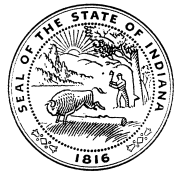 SECRETARY OF 	    STATESTATE  OF  Securities DivisionDiego MoralesSecretary of State                    Marie Castetter                              Securities CommissionerAddressCityStateZipR or CAddressCityStateZipR or CLast NameFirst NameMINMLS #Last NameFirst NameMINMLS #Company NameInd. Last NameInd. First NameInd. MINMLS #Company NameInd. Last NameInd. First NameInd. MINMLS #Employee Role# EmployeesEmployee Role# EmployeesEmployee Role# EmployeesLast NameFirst NameMIRelationshipLast NameFirst NameMIRelationshipLast NameFirst NameMIRelationshipAddressCityStateZipAddressCityStateZipAddressCityStateZipProvide details of storage methodProvide details Provide details Name of LenderAddressCityStateZipCurrent Broker CompName of LenderAddressCityStateZipCurrent Broker CompName of LenderAddressCityStateZipCurrent Broker CompName of LenderAddressCityStateZipCurrent Broker CompName of LenderAddressCityStateZipCurrent Broker CompBusiness/IndividualsBusiness/Individuals Internet / Social Media       Facebook   LinkedIn   Instagram   Other Internet / Social Media       Facebook   LinkedIn   Instagram   Other Telemarketing Telemarketing Newspapers / Periodicals      Which Ones:___________________________ Newspapers / Periodicals      Which Ones:___________________________ Third Party Referrals Third Party Referrals Flyers Flyers Sales Presentations Sales Presentations Other  SourcePercentage of BusinessSourcePercentage of BusinessSourcePercentage of BusinessSourcePercentage of BusinessSIGNATURE